         городской округ г.Дивногорск Красноярского края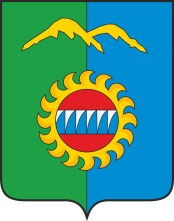 Дивногорский городской Совет депутатовР Е Ш Е Н И Е  _______.2022              	              г.Дивногорск                                     № ________-ГСО внесении изменений в решение городского Совета депутатов от 29.09.2021№ 14-82-ГС  «О реализации инициативных проектов в городском округе г.Дивногорск Красноярского края»Руководствуясь статьей 26.1 Федерального закона от 06.10.2003 №131-ФЗ «Об общих принципах организации местного самоуправления в Российской Федерации», учитывая заключение юридической экспертизы управления территориальной политики Губернатора  Красноярского края от 04.05.2022 года, руководствуясь статьей 16.1, 50 Устава городского округа                          г. Дивногорск, городской Совет депутатов РЕШИЛ:	1. Внести  в решение городского Совета депутатов от 29.09.2021                № 14-82-ГС «О реализации инициативных проектов в городском округе г.Дивногорск Красноярского края» изменения и дополнения следующего содержания: 1.1. В пункте 1 решения, в пунктах 1.1, 1.4 приложения 1 к решению исключить слова «территория,», «территория или».	1.2. Пункт 2.5 приложения 1 к решению изложить в новой редакции:«2.5. Решение об отказе в определении границ территории, на которой предлагается реализовывать инициативный проект, принимается в следующих случаях:1) территория выходит за пределы территории городского округа;2) граждане, входящие в инициативную группу, не проживают на территории, границы которой предполагают установить для реализации инициативного проекта, если инициатором проекта является  инициативная группа;3) границы запрашиваемой территории выходят за пределы территории, на  которой осуществляется территориальное общественное самоуправление, если инициатором проекта являются органы  территориального общественного самоуправления;4) виды разрешенного использования земельного участка на запрашиваемой территории не соответствует целям инициативного проекта;5) в границы запрашиваемой территории входят жилые дома, не относящиеся к товариществу собственников жилья, которое является инициатором проекта;6) в границах запрашиваемой территории реализуется иной инициативный проект либо проводятся мероприятия, которые имеют аналогичные цели и задачи по решению вопросов местного значения городского округа или иных вопросов, право решения которых предоставлено органам местного самоуправления;7) запрашиваемая часть территории находится в муниципальной собственности или относится к земельным участкам, государственная собственность на которые не разграничена, и предоставлена в пользование и (или) во владение гражданам и (или) юридическим лицам, которые не являются инициаторам проекта;8) запрашиваемая территория находится в государственной собственности, закреплена на праве собственности или ином праве за гражданами и юридическими лицами, которые не являются инициаторам проекта;	9) реализация инициативного проекта на запрашиваемой территории противоречит нормам действующего законодательства;	10) непредставление (предоставление не в полном объеме) документов, предусмотренных пунктом 2.3 раздела 2 настоящего Порядка, а также предоставление заявления и документов не соответствующих требованиям, предусмотренным пунктами 2.2, 2.3. раздела 2 настоящего Порядка.».2. Настоящее решение вступает в силу в день, следующий за днем его опубликования в газете «Огни Енисея» и подлежит размещению в информационно-телекоммуникационной сети «Интернет» на официальном сайте администрации города Дивногорска.3. Контроль за исполнением настоящего решения возложить                      на постоянную комиссию по законности, правопорядку, защите прав граждан и информационной политике (Коршун Е.Г.). Глава города								 С.И.ЕгоровПредседательгородского Совета депутатов			                            Ю.И.МурашовПояснительная записка к проекту решенияНа основании результатов юридической экспертизы управления территориальной политики Губернатора Красноярского края муниципального нормативного правового акта,  учитывая требования ч.1 ст.26.1 Федерального закона от 06.10.2003 № 131-ФЗ «Об общих принципах организации местного самоуправления в Российской Федерации», согласно которой городской совет устанавливает порядок определения части территории, предназначенной для реализации инициативных проектов, а также с целью исключения ущемления прав граждан на внесение  инициативных проектов, уточняются случаи принятия администрацией города решения об отказе в определении границ территории, на которой предлагается реализовывать инициативный проект.Предлагается внести 2 изменения и дополнения в приложение 1 решения (пункты 1.1, 1.4, 2.5 Порядка), которые устраняют несоответствие закону и учитывают замечания и предложения юридической экспертизы. 